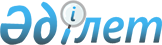 Об утверждении Правил оказания социальной помощи, установления размеров и определения перечня отдельных категорий нуждающихся граждан по Мойынкумскому району
					
			Утративший силу
			
			
		
					Решение Мойынкумского районного маслихата Жамбылской области от 4 мая 2015 года № 34-2. Зарегистрировано Департаментом юстиции Жамбылской области 8 мая 2015 года № 2642. Утратило силу решением Мойынкумского районного маслихата Жамбылской области от 28 ноября 2017 года № 18-3
      Сноска. Утратило силу решением Мойынкумского районного маслихата Жамбылской области от 28.11.2017 № 18-3 (вводится в действие по истечении 10 календарных дней после дня его первого офицального опубликования). 

      Примечание РЦПИ.

      В тексте документа сохранена пунктуация и орфография оригинала.
      В соответсвии с пунктом 2-3 статьи 6 Закона Республики Казахстан от 23 января 2001 года "О местном государственном управлении и самоуправлении в Республике Казахстан", постановлением Правителства Республики Казахстан от 21 мая 2013 года № 504 "Об утверждении Типовых правил оказания социальной помощи, установления размеров и определения перечня отдельных категорий нуждающихся граждан" Мойынкумский районный маслихат РЕШИЛ:
      1. Утвердить прилагаемые Правила оказания социальной помощи, установления размеров и определения перечня отдельных категорий нуждающихся граждан по Мойынкумскому району согласно приложению к настоящему решению. 
      2. Признать утратившим силу решение Мойынкумского районного маслихата от 7 апреля 2014 года № 23-7 "Об утверждении Правил оказания социальной помощи, установления размеров и определения перечня отдельных категорий нуждающихся граждан по Мойынкумскому району" (зарегистрировано в Реестре нормативных правовых актов за № 2215, опубликовано 3 июня 2014 года № 44 в газете "Мойынқұм таңы").
      3. Контроль за исполнением настоящего решения возложить на постоянную комиссию по социальному развитию территорий, образование, культуры, развитие языка, охрана здоровья населения, защита прав человека, малообеспеченных слоев населения, защита инвалидов, по делам молодежи, семьи и женщин районного маслихата.
      4. Настоящее решение вступает в силу со дня государственной регистрации в органах юстиции и вводится в действие по истечении десяти календарных дней после дня его первого офицального опубликования. Правила оказания социальной помощи, установления размеров и определения перечня отдельных категорий нуждающихся граждан 1. Общие положения
      1. Настоящие Правила оказания социальной помощи, установления размеров и определения перечня отдельных категорий нуждающихся граждан (далее – Правила) разработаны в соответсвии с Законами Республики Казахстан от 28 апреля 1995 года "О льготах и социальной защите участников, инвалидов Великой Отечественной войны и лиц, приравненых к ним", от 23 января 2001 года № 148 "О местном государственном управлении и самоуправлении в Республике Казахстан", а также постановлением Правителства Республики Казахстан от 21 мая 2013 года № 504 "Об утверждении Типовых правил оказания социальной помощи, установления размеров и определения перечня отдельных категорий нуждающихся граждан" (далее - Типовые правила).
      2. Социальная помощь предоставляется постоянно проживающим гражданам на территории Мойынкумского района.
      3. Основные термины и понятия, которые используются в настоящих Правилах:
      1) памятные даты – события, имеющие общенародное историческое, духовное, культурное значение и оказавшие влияние на ход истории Республики Казахстан;
      2) специальная комиссия – комиссия, создаваемая решением акима Мойынкумского района по рассмотрению заявления лица (семьи), претендующего на оказание социальной помощи в связи с наступлением трудной жизненной ситуации;
      3) праздничные дни – дни национальных и государственных праздников Республики Казахстан;
      4) среднедушевой доход семьи (гражданина) – доля совокупного дохода семьи, приходящаяся на каждого члена семьи в месяц;
      5) трудная жизненная ситуация – ситуация, объективно нарушающая жизнедеятельность гражданина, которую он не может преодолеть самостоятельно;
      6) уполномоченный орган – коммунальное государственное учреждение "Отдел занятости и социальных программ акимата Мойынкумского района"
      7) уполномоченная организация – Республиканское государственное казенное предприятие "Государственный центр по выплате пенсий Министерства труда и социальной защиты населения Республики Казахстан";
      8) участковая комиссия – комиссия, создаваемая решением Акима соответствующих административно–территориальных единиц для проведения обследования материального положения лиц (семей), обратившихся за социальной помощью, и подготовки заключений;
      4. Для целей настоящих Правил, под социальной помощью понимается помощь, предоставляемая акиматом Мойынкумского района в денежной или натуральной форме, отдельным категориям нуждающихся граждан (далее – получатели) в случае наступления трудной жизненной ситуации, а также к памятным датам и праздничным дням.
      5. Социальная помощь предоставляется единовременно и (или) периодически (ежемесячно, ежеквартально, 1 раз в полугодие).
      6. Участковые и специальные комиссии осуществляют свою деятельность на основании положений, утверждаемых акима района. 2. Перечнь категорий получателей социальной помощи и размеры социальной помощи 
      7. Единовременная социальная помощь к памятным датам и праздничным дням предоставляется:
      К 9 мая:
      - участникам и инвалидам Великой Отечественной войны в размере 150 000 (сто пятьдесят тысяч) тенге;
      - гражданам, работавшим в период блокады в городе Ленинграде на предприятиях, в учреждениях и организациях города и награжденным медалью "За оборону Ленинграда" и знаком "Житель блокадного Ленинграда" в размере 30 000 (тридцать тысяч) тенге;
      - бывшим несовершеннолетним узникам концлагерей, гетто и других мест принудительного содержания, созданных фашистами и их союзниками в период второй мировой войны в размере 30 000 (тридцать тысяч) тенге;
      - женам (мужьям) умерших инвалидов войны и приравненных к ним инвалидов, а также женам (мужьям) умерших участников войны, партизан, подпольщиков, граждан, награжденных медалью "За оборону Ленинграда" и знаком "Житель блокадного Ленинграда", признававшихся инвалидами в результате общего заболевания, трудового увечья и других причин (за исключением противоправных), которые не вступали в другой брак в размере 15000 (пятнадцать тысяч) тенге;
      Лица награжденные орденами и медалями бывшего Союза ССР за самоотверженный труд и безупречную воинскую службу в тылу в годы Великой Отечественной войны, а также лица проработавшие (прослужившие) не менее шести месяцев с 22 июня 1941 года по 9 мая 1945 года и не награжденные орденами и медалями бывшего Союза ССР за самоотверженный труд и безупречную воинскую службу в тылу в годы Великой Отечественной войны в размере 15 000 (пятнадцать тысяч) тенге.
      к 15 февралю:
      - военнослужащим, проходившим воинскую службу в Афганистане и военнослужащим, ставшим инвалидами вследствие ранения, контузии, увечья при прохождении воинской службы в Афганистане в размере 30 000 (тридцать тысяч) тенге;
      - семьям военнослужащих, погибших (пропавших без вести) или умерших вследствие ранения, контузии, увечья, заболевания, полученных в период боевых действий в Афганистане в размере 15 000 (пятнадцать тысяч) тенге;
      - рабочим и служащим, направлявшимся на работу в Афганистан в период с 1 декабря 1979 года по декабрь 1989 года в размере 15 000 (пятнадцать тысяч) тенге.
      к 26 апреля:
      - лицам, принимавшим участие в ликвидации последствий катастрофы на Чернобыльской атомной электростанции в 1986-1987 годах и ставшим инвалидами вследствие аварии на Чернобыльской атомной электростанции в размере 30 000 (тридцать тысяч) тенге;
      - участникам ликвидации последствий катастрофы на Чернобыльской атомной электростанции в 1988-1989 годах в размере 15 000 (пятнадцать тысяч)
       к 29 августу:
      - лицам, постродавшим вследствие ядерных испытаний на Семипалатинском испытательном ядерном полигоне в размере 30 000 (тридцать тысяч) тенге;
      8. Единовременная социальная помощь по обращениям предоставляется:
      -ежемесячная социальная помощь в размере 21 871 (двадцать одна тысяча восемьсот семьдесят один) тенге лицам, больным туберкулезом, находящимся на амбулаторном уровне лечения со среднедушевым доходом, в размере не прывышающего десятикратного прожиточного минимума.
      Сноска. Пункт 8 – в редакции решения Мойынкумского районного маслихата Жамбылской области от 31.03.2017 № 10-4 (вводится в действие по истечении 10 календарных дней после дня его первого офицального опубликования).


      9. Единовременная социальная помощь по обращениям предоставляется:
      - лицам, больным туберкулезом, находящимся на амбулаторном уровне лечения предостовляется в размере 30000 (тридцать тысячи) тенге со среднедушевым доходам, в размере не прывышающего двух кратного прожиточного минимума:
       - гражданам (семьям), имеющим месячный среднедушевой доход, не превышающий 60 процентов от прожиточного минимума, при наступлении необходимости оказания социальной помощи в размере 30 000 (тридцать тысяч) тенге и при причинение ущерба гражданину (семье) либо его имуществу вследствие стихийного бедствия или пожара, в пределах до 100 месячного расчетного показателя;
      При причинении ущерба гражданину (семье) либо его имуществу, вследствие стихийного бедствия или пожара, нуждающиеся граждане в течение месяца обращаются за социальной помощью в уполномоченный орган.
      Сноска. Пункт 9 – в редакции решения Мойынкумского районного маслихата Жамбылской области от 31.03.2017 № 10-4 (вводится в действие по истечении 10 календарных дней после дня его первого офицального опубликования).

 3. Порядок оказания социальной помощи 
      10. Социальная помощь к памятным датам и праздничным дням оказывается по списку, утверждаемому акиматом Мойынкумского района Жамбылской области по представлению уполномоченной организации либо иных организаций без истребования заявлений от получателей.
      11. Для получения социальной помощи при наступлении трудной жизненной ситуации заявитель от себя или от имени семьи в уполномоченный орган представляет заявление с приложением следующих документов:
      1) документ, удостоверяющий личность;
      2) документ, подтверждающий регистрацию по постоянному месту жительства;
      3) сведения о составе лица (семьи) согласно приложению 1 к Типовым правилам;
      4) сведения о доходах лица (членов семьи);
      5) акт и/или документ, подтверждающий наступление трудной жизненной ситуации.
      12. Документы представляются в подлинниках и копиях для сверки, после чего подлинники документов возвращаются заявителю.
      13. При поступлении заявления на оказание социальной помощи при наступлении трудной жизненной ситуации уполномоченный орган в течение одного рабочего дня направляют документы заявителя в участковую комиссию для проведения обследования материального положения лица (семьи).
      14. Участковая комиссия в течение двух рабочих дней со дня получения документов проводит обследование заявителя, по результатам которого составляет акт о материальном положении лица (семьи), подготавливает заключение о нуждаемости лица (семьи) в социальной помощи по формам согласно приложениям 2, 3 к Типовым Правилам и направляет их в уполномоченный орган.
      15. В случае недостаточности документов для оказания социальной помощи, уполномоченный орган запрашивает в соответствующих органах сведения, необходимые для рассмотрения представленных для оказания социальной помощи документов.
      16. В случае невозможности представления заявителем необходимых документов в связи с их порчей, утерей, уполномоченный орган принимает решение об оказании социальной помощи на основании данных иных уполномоченных органов и организаций, имеющих соответствующие сведения.
      17. Уполномоченный орган в течение одного рабочего дня со дня поступления документов от участковой комиссии производит расчет среднедушевого дохода лица (семьи) в соответствии с законодательством Республики Казахстан и представляет полный пакет документов на рассмотрение специальной комиссии.
      18. Специальная комиссия в течение двух рабочих дней со дня поступления документов выносит заключение о необходимости оказания социальной помощи, при положительном заключении указывает размер социальной помощи.
      19. Уполномоченный орган в течение восьми рабочих дней со дня регистрации документов заявителя на оказание социальной помощи принимает решение об оказании либо отказе в оказании социальной помощи на основании принятых документов и заключения специальной комиссии о необходимости оказания социальной помощи.
      В случаях, указанных в пунктах 15 и 16 настоящих Правил, уполномоченный орган принимает решение об оказании либо отказе в оказании социальной помощи в течение двадцати рабочих дней со дня принятия документов от заявителя.
      20. Уполномоченный орган письменно уведомляет заявителя о принятом решении (в случае отказа - с указанием основания) в течение трех рабочих дней со дня принятия решения.
      21. По одному из установленных оснований социальная помощь в течение одного календарного года повторно не оказывается.
      22. Отказ в оказании социальной помощи осуществляется в случаях:
      1) выявления недостоверных сведений, представленных заявителями;
      2) отказа, уклонения заявителя от проведения обследования материального положения лица (семьи);
      3) превышения размера среднедушевого дохода лица (семьи) установленного местными представительными органами порога для оказания социальной помощи.
      23. Финансирование расходов на предоставление социальной помощи осуществляется в пределах средств, предусмотренных бюджетом Мойынкумского района Жамбылской области на текущий финансовый год. 4. Основания для прекращения и возврата предоставляемой социальной помощи
      24. Социальная помощь прекращается в случаях:
      1) смерти получателя;
      2) выезда получателя на постоянное проживание за пределы Мойынкумского района;
      3) направления получателя на проживание в государственные медико-социальные учреждения;
      4) выявления недостоверных сведений, представленных заявителем.
      Выплата социальной помощи прекращается с месяца наступления указанных обстоятельств.
      25. Излишне выплаченные суммы подлежат возврату в добровольном или ином установленном законодательством Республики Казахстан порядке. 5. Заключительное положение
      26. Мониторинг и учет предоставления социальной помощи проводит уполномоченый орган с использованием базы данных автоматизированной информационной системы "Е-Собес".
					© 2012. РГП на ПХВ «Институт законодательства и правовой информации Республики Казахстан» Министерства юстиции Республики Казахстан
				
      Председатель сессии

Секретарь маслихата

      маслихата

      К. Хасенов

Ш. Исабеков
Приложение к решению
Мойынкумского районного маслихата
№ 23-7 от "7" апреля 2014 года